BIASCAneu ausgebautes 3-Zimmer-Dorfhausmit Balkon, Sitzplatz, kleinem Garten und Aussicht…………………………………………………………….………………...…………………………………………….casa ticinese ristrutturata di 3 localicon giardino, cortile, balcone e bella vista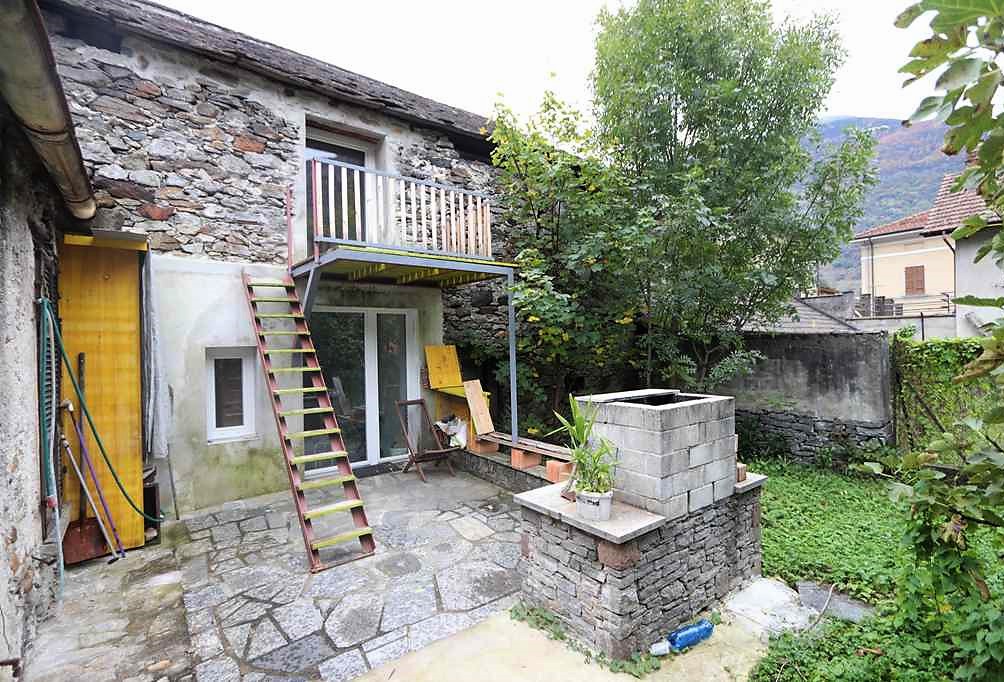                                            4180/3123Fr. 195’000.--Objektangaben: Region: RiveraOrtschaft: 6710 Biasca, via Verbano Objekt Typ: 3-Zimmer-Dorfhaus mit Sitzplatz mit GartenWohnfläche: ca. 70 m2Grundstückfläche: ca. 80 m2 Geschosse: 2Lage: zentral und sonnigSchulen: ja                                                  Einkaufsmöglichkeiten: jaOeffentliche Verkehrsmittel: jaDistanz zur nächsten Stadt: 23 KmDistanz Autobahn: 2 KmObjektbeschrieb:Dieses 3-Zimmer-Haus liegt an sehr zentraler, ruhiger und sonniger Lage mitten in Biasca. Das alte Gebäude wurde im 2019 vollständig erneuert, wobei noch Abschlussarbeiten von ca. Fr. 20‘000.-- anstehen.Es verfügt über einen Wohn-/Essbreich mit Küche und Dusche/WC im Erdgeschoss und zwei Zimmern mit Balkon im Obergeschoss. In diesem Dachgeschoss sind Anschlüsse für eine 2. Nasszelle und eine Küche. Somit könnte das Haus auch aufgeteilt werden in ein Studio im Erdgeschoss und in eine 2 ½-Zimmer-Wohnung im Dachgeschoss. Das Haus könnte noch um ein Stockwerk erhöht werden. Es gibt noch einen Weinkeller.  Im hinteren Teil der Liegenschaft gibt es einen kleinen Garten mit Grillstelle.Die Immobilie ist mit dem Auto gut erreichbar. Oeffentliche Parkplätze befinden sich in nächster Nähe. Bahnhof, Einkaufsläden, Bank und Post sind in naher Gehdistanz erreichbar. Beim Bahnhof hält der Gotthard-Schnellzug. In ca. 15 Fahrminuten gelangt man nach Bellinzona und in 30 Minuten an den Lago Maggiore  nach Locarno und an der Luganersee nach Lugano . Dettagli dell'oggetto: Regione: RiveraPosto: 6710 Biasca, via Verbano Tipo di oggetto: casa di villaggio di 3 locali con zona soggiorno con giardinoSuperficie abitabile: circa 70 m2Superficie della proprietà: circa 80 m2 Piani: 2Posizione: centrale e soleggiataScuole: sì                                                  Strutture commerciali: sìTrasporto pubblico: sìDistanza dalla prossima città: 23 KmDistanza autostrada: 2 KmDescrizione dell'oggetto:Questa casa di 3 locali si trova in una posizione molto centrale, tranquilla e soleggiata nel centro di Biasca. Il vecchio edificio è stato completamente ristrutturato nel 2019, per cui sono ancora in attesa dei lavori finali di circa 20'000 franchi.Ha un soggiorno/sala da pranzo con cucina e doccia/WC al piano terra e due camere con balcone al piano superiore. In questa mansarda ci sono collegamenti per un secondo bagno e una cucina. Così la casa potrebbe anche essere divisa in uno studio al piano terra e un appartamento di 2 ½ locali all'ultimo piano. La casa potrebbe ancora essere aumentata di un piano. C'è ancora un'altra cantina.  Nella parte posteriore della proprietà c'è un piccolo giardino con barbecue.La proprietà è facilmente raggiungibile in auto. I parcheggi pubblici sono nelle vicinanze. La stazione ferroviaria, i negozi, la banca e l'ufficio postale sono raggiungibili a piedi. Il treno espresso del Gottardo si ferma alla stazione. Bellinzona è raggiungibile in circa 15 minuti d'auto e il Lago Maggiore a Locarno e il Lago di Lugano in 30 minuti.  Eingang, Wohn-/Essraum mit Küche, Dusche/WC         entrata, soggiorno/pranzo, cucina e doccia/WC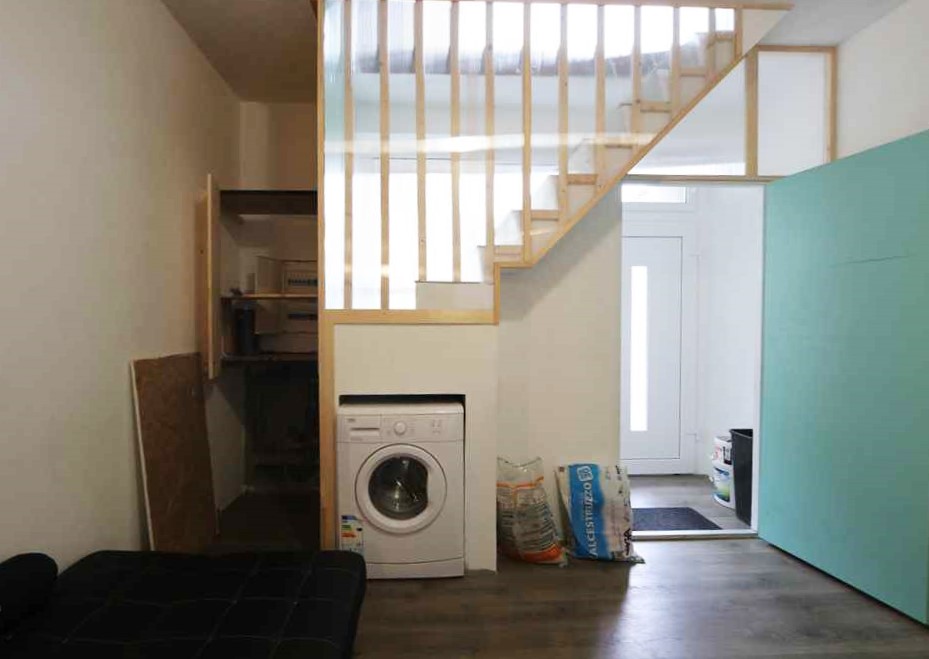 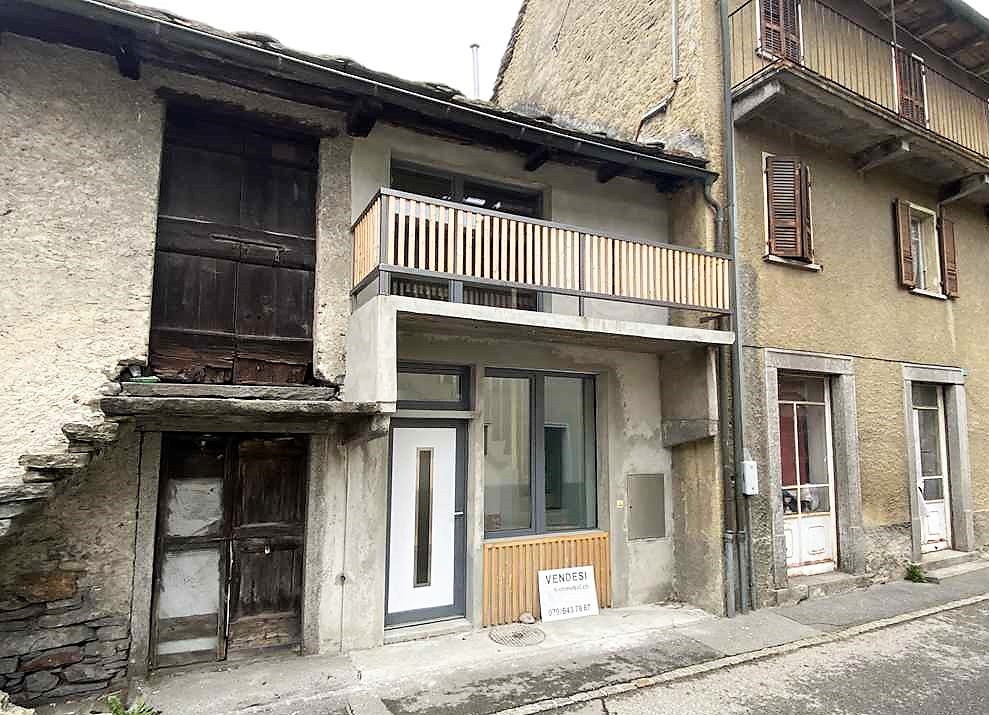 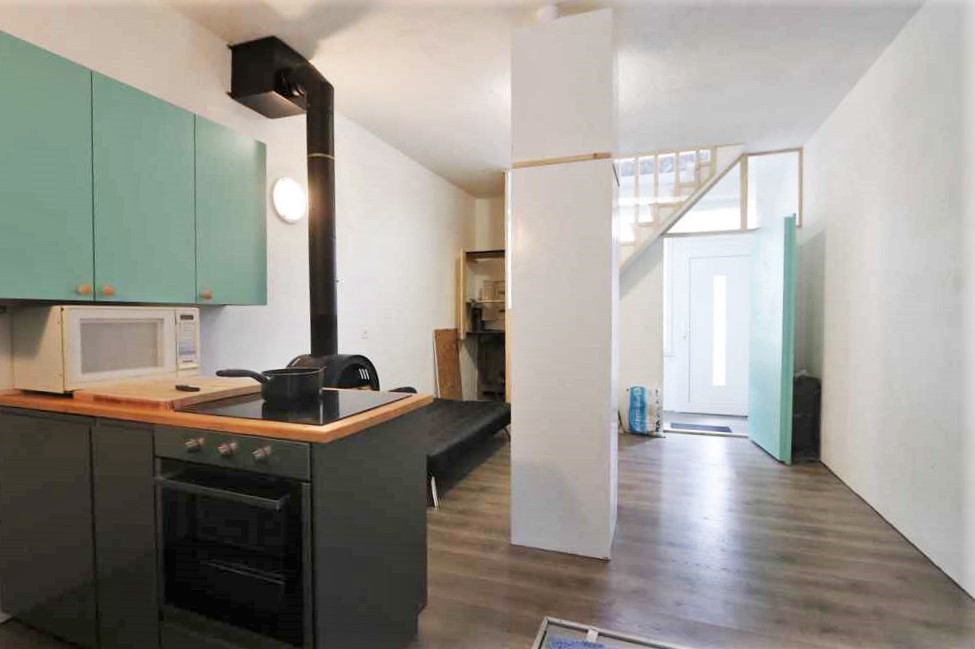 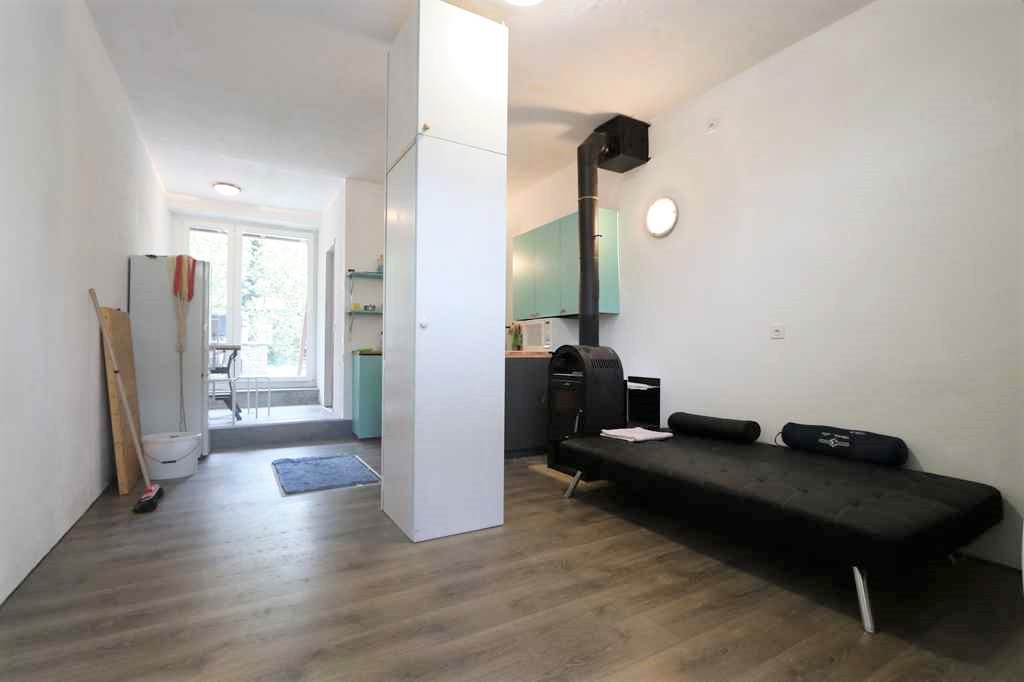 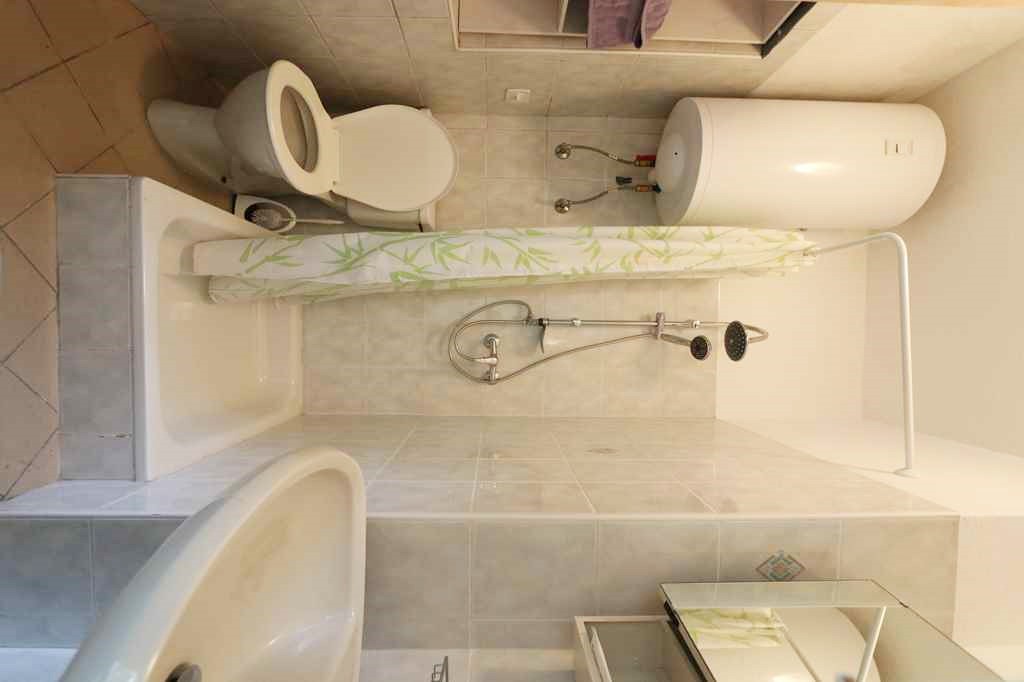 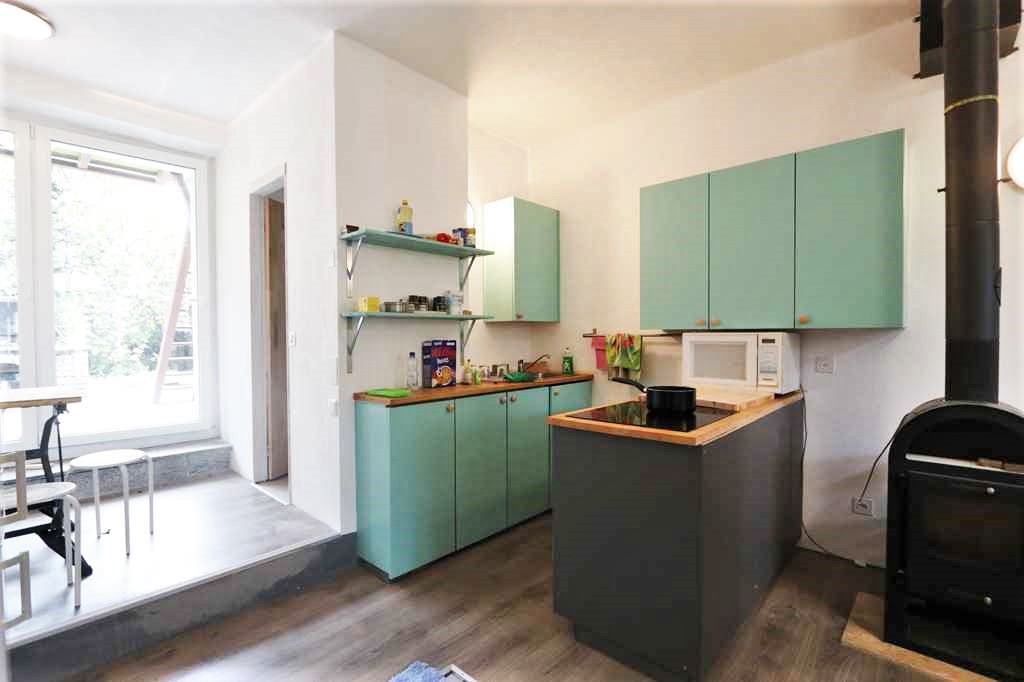                     OG: Zimmer mit Balkon und Estrich        1°piano: camera con balcone e solaio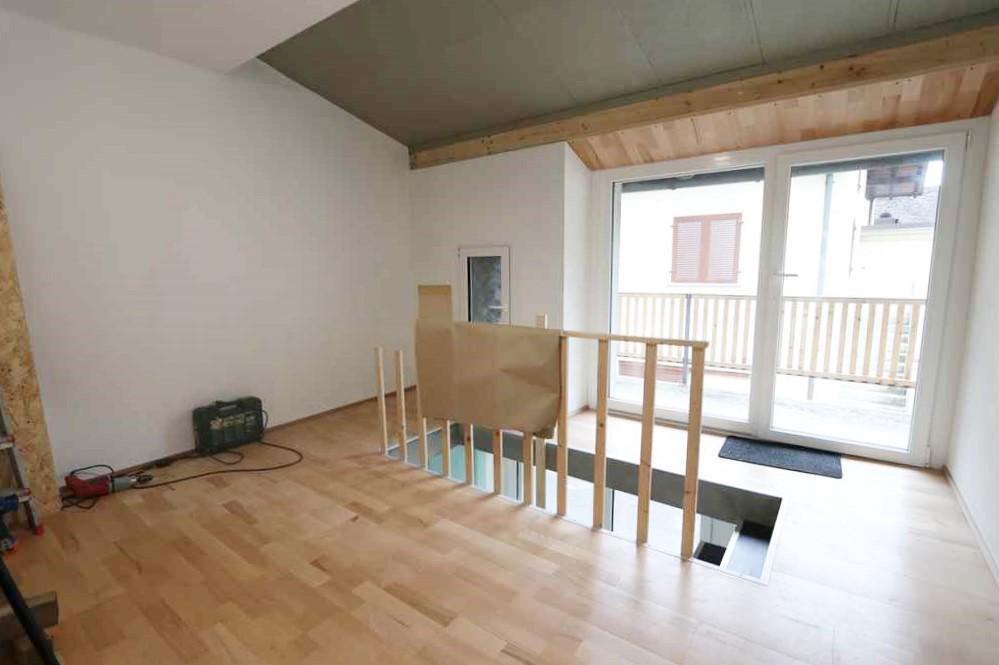 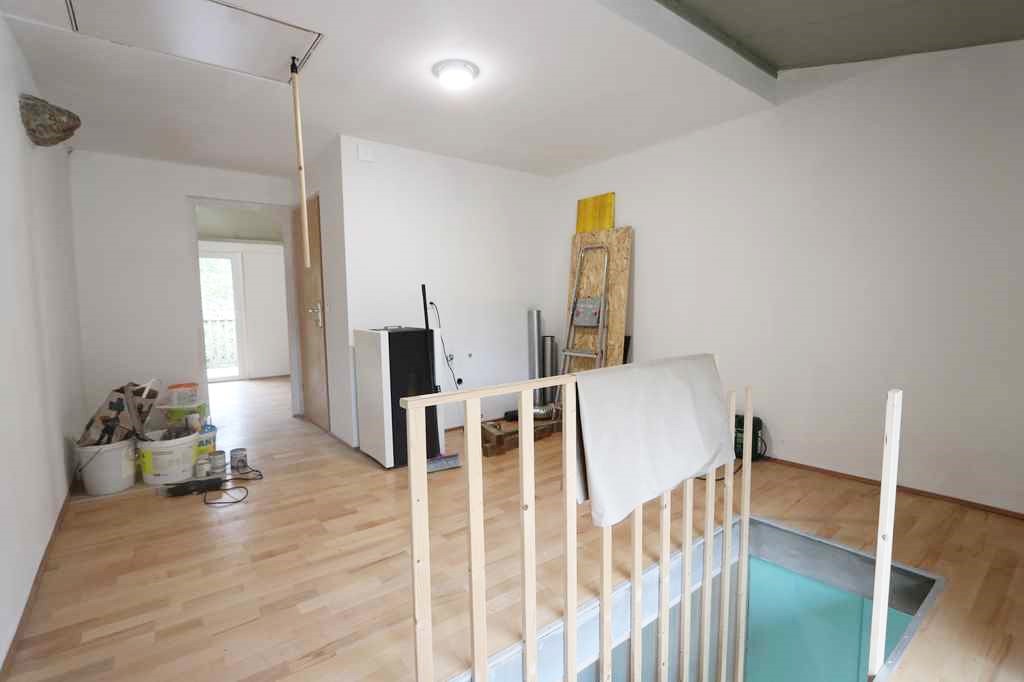 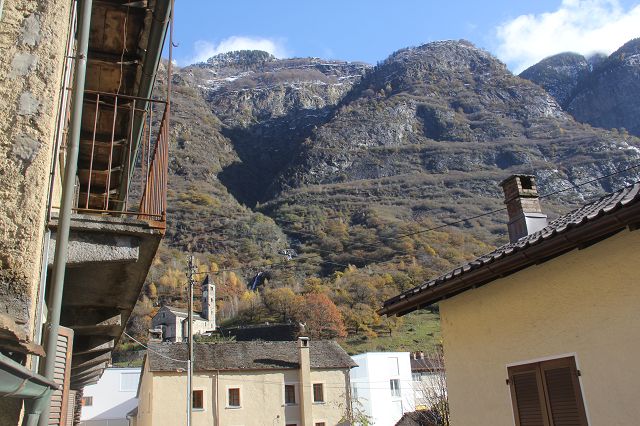 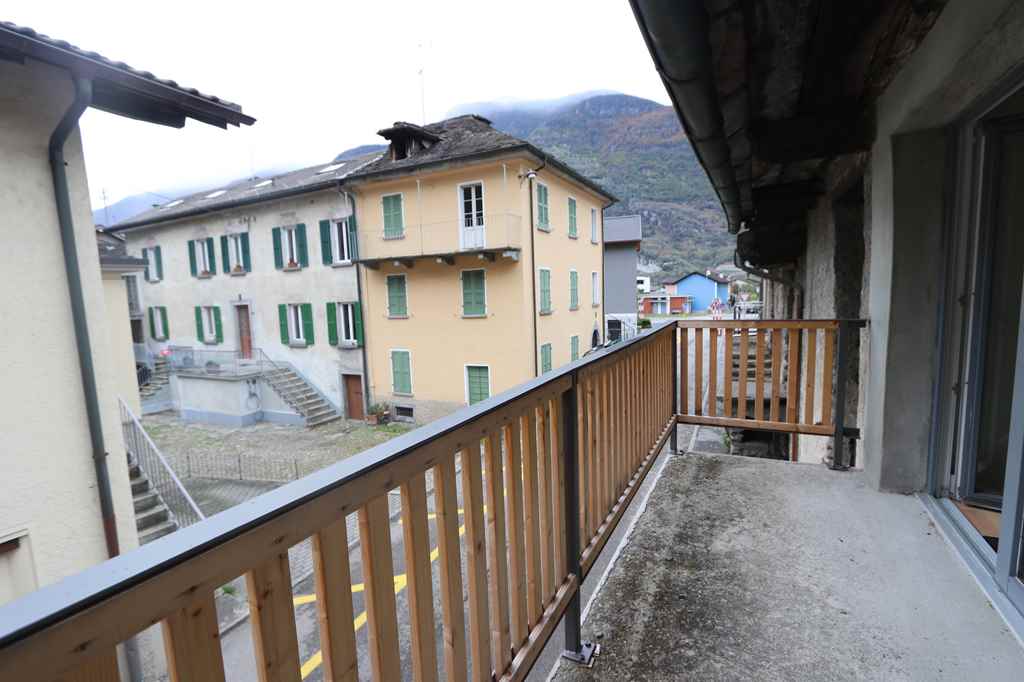 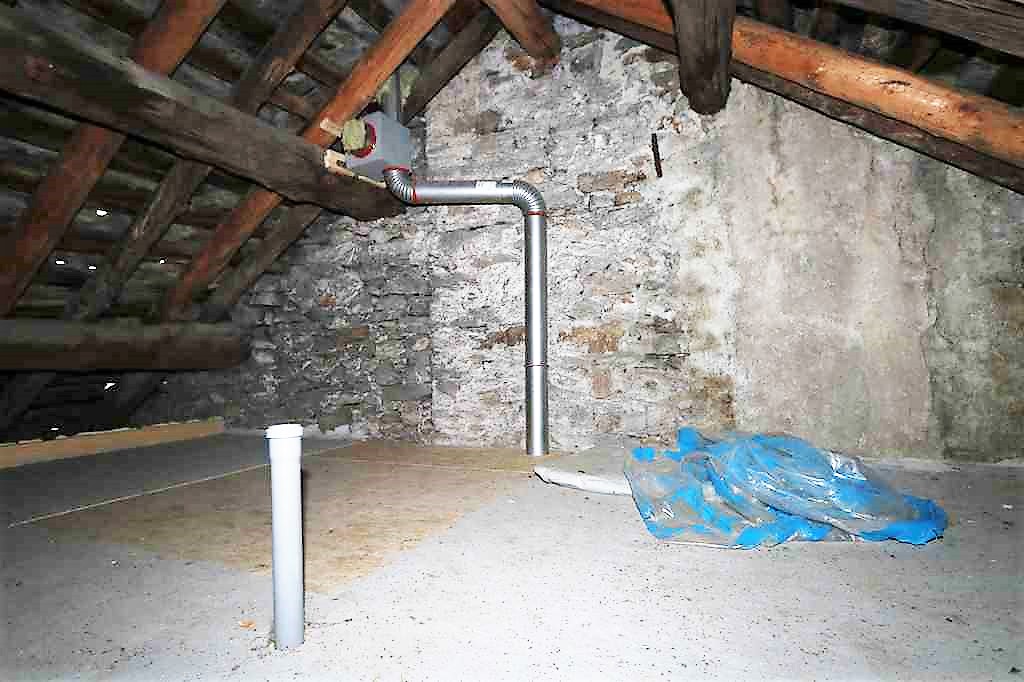 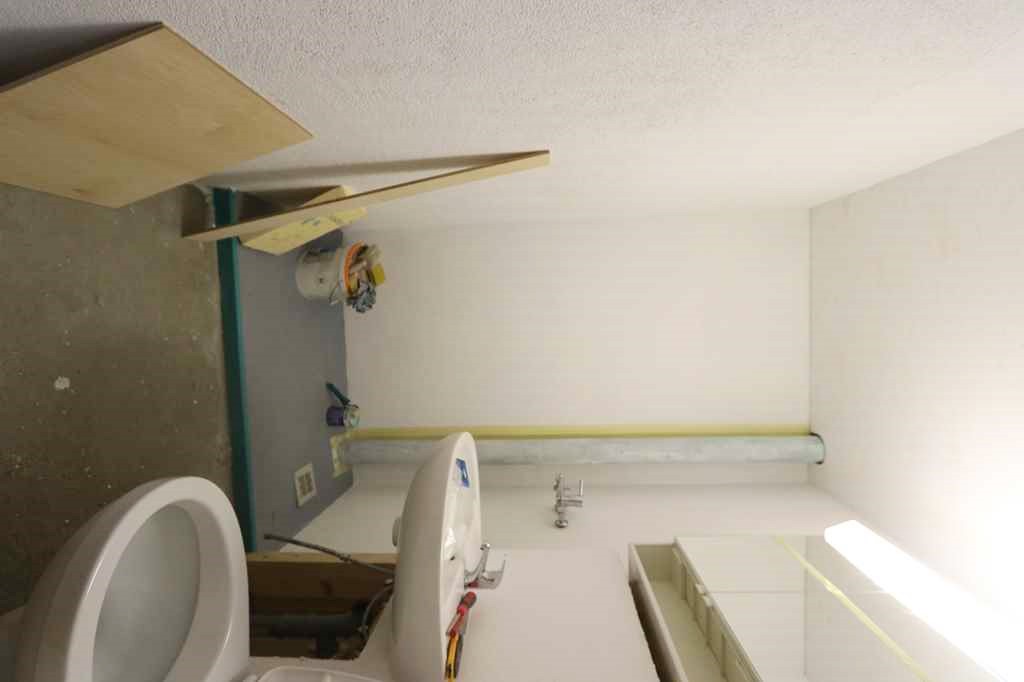        Schlafzimmer mit Aussichtsbalkon und Keller         camera con balcone, bella vista e cantina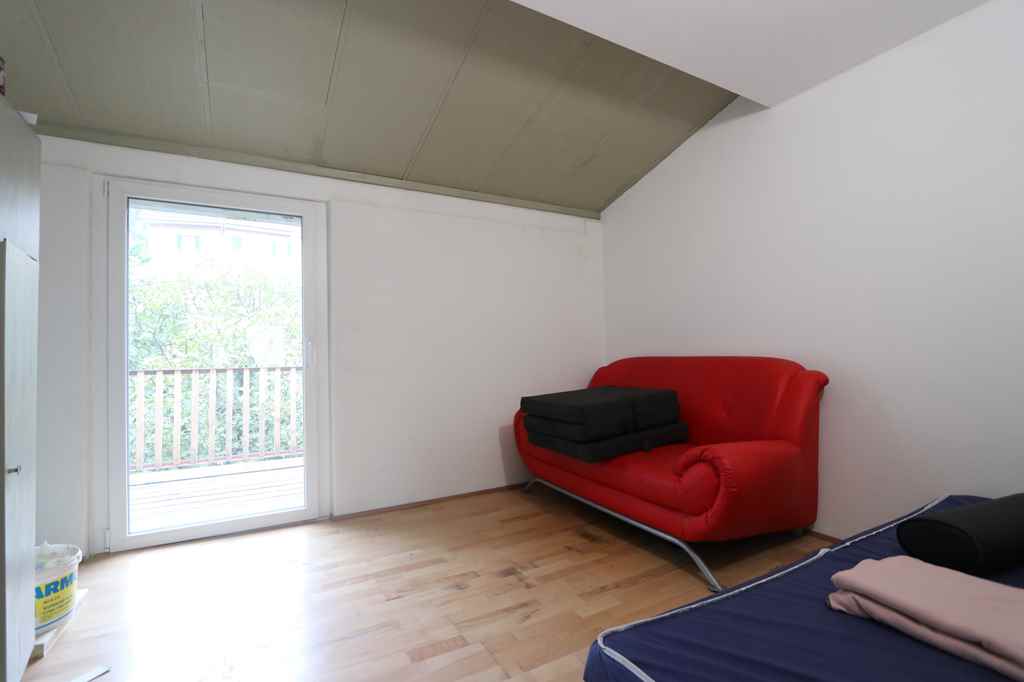 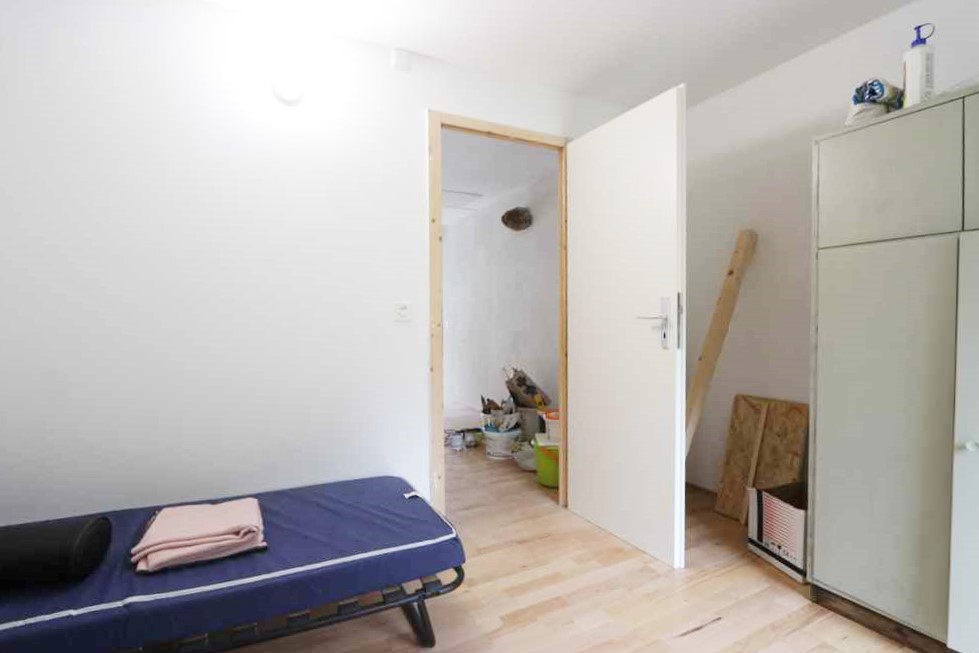 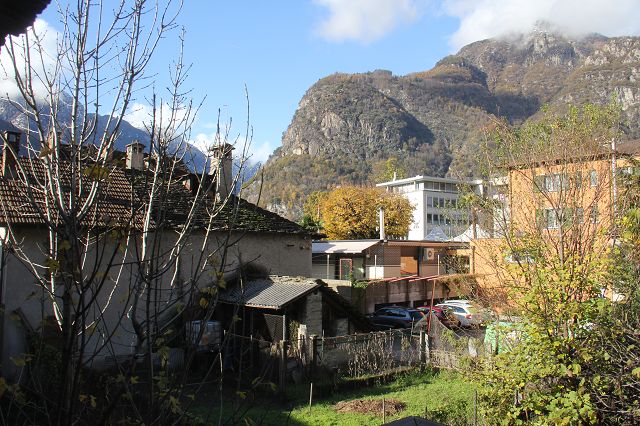 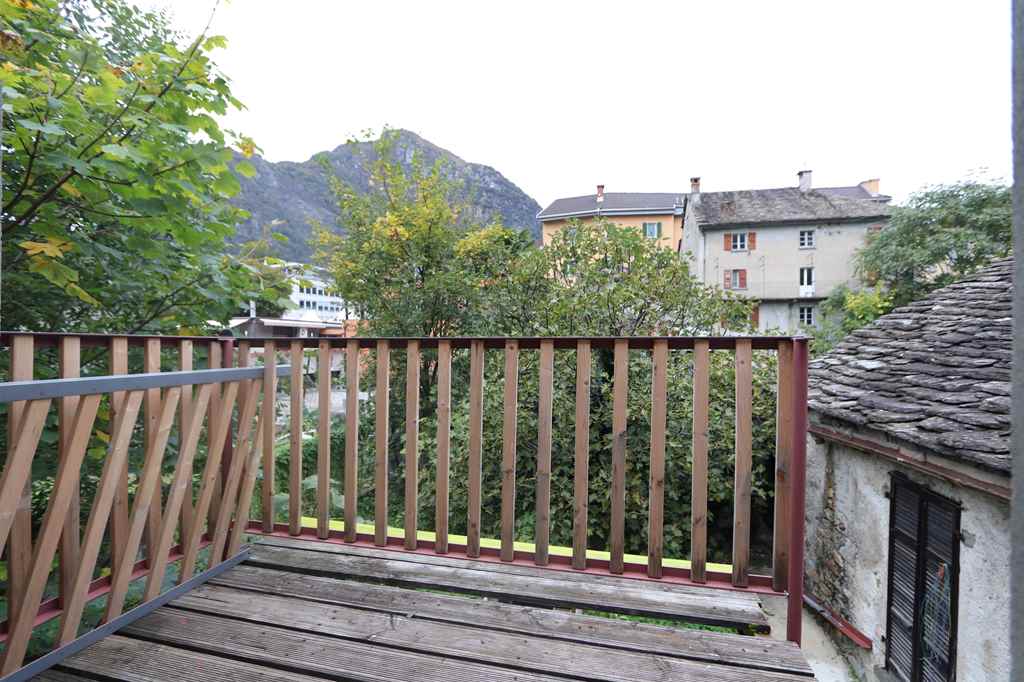 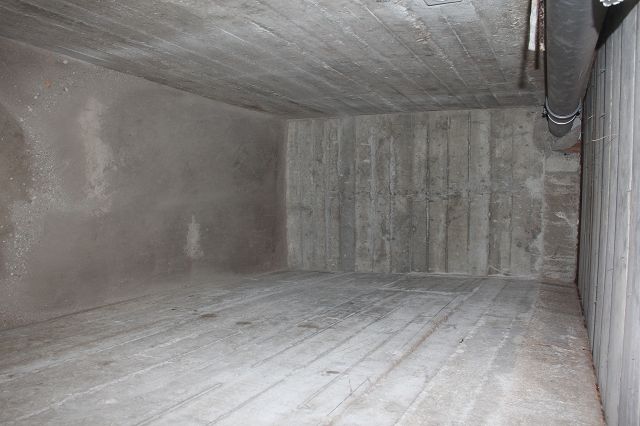 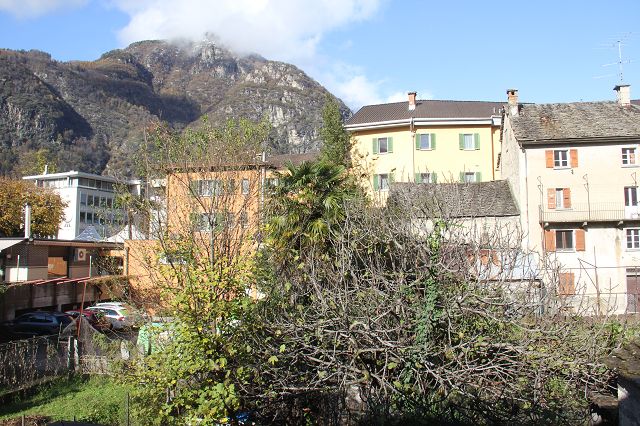           Sitzplatz mit Garten        cortile con giardino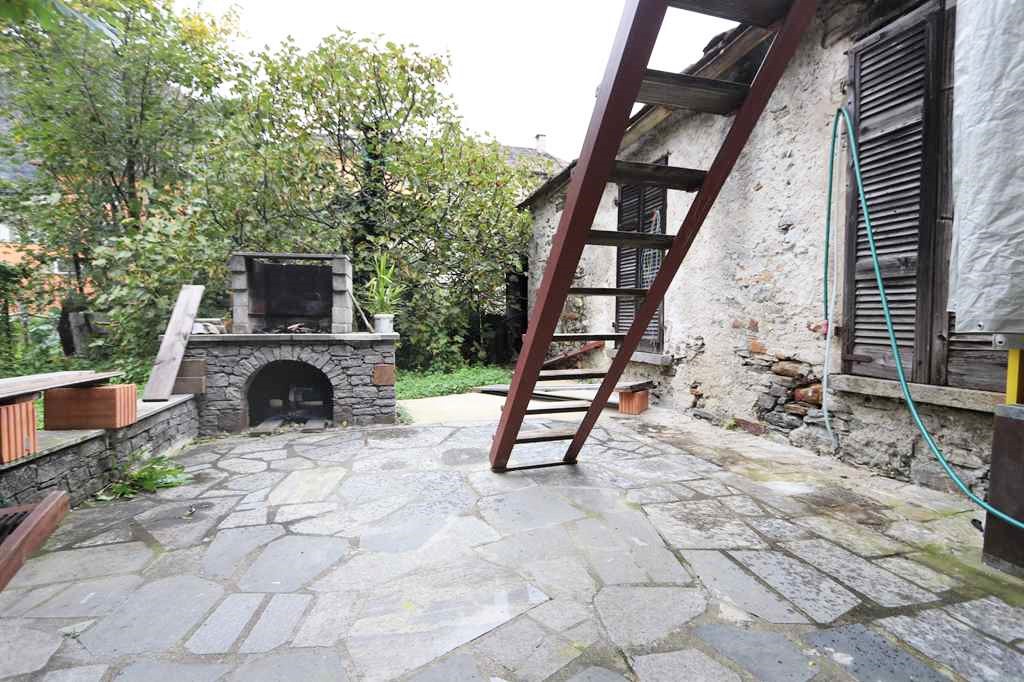 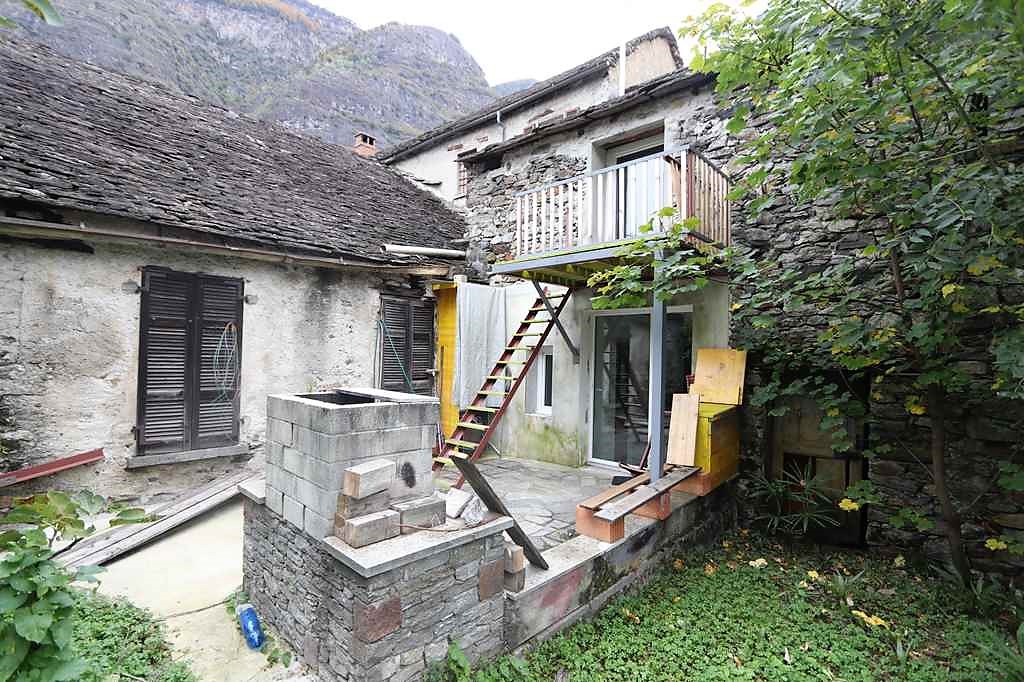 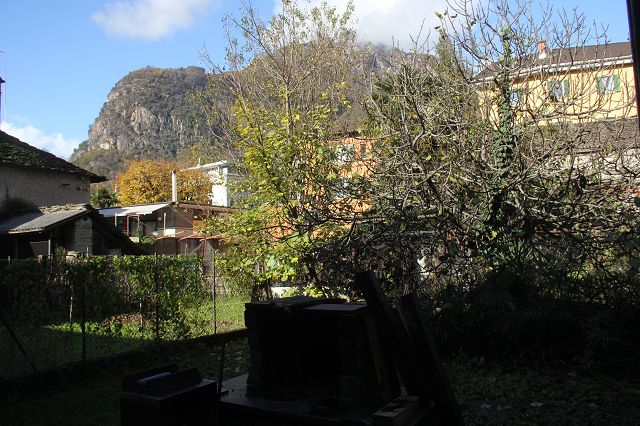 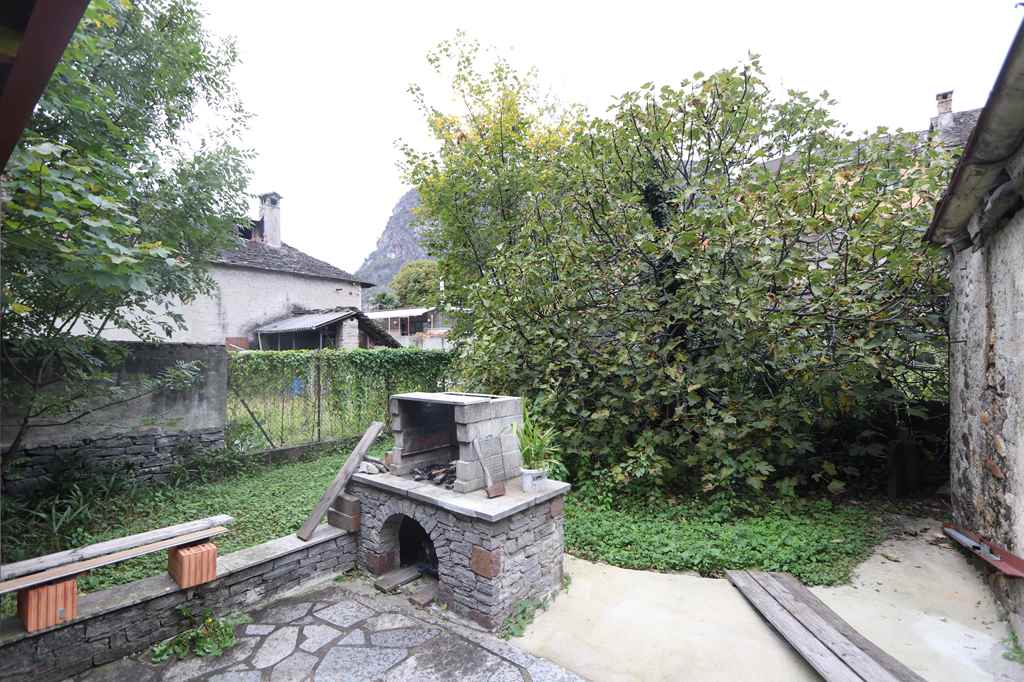 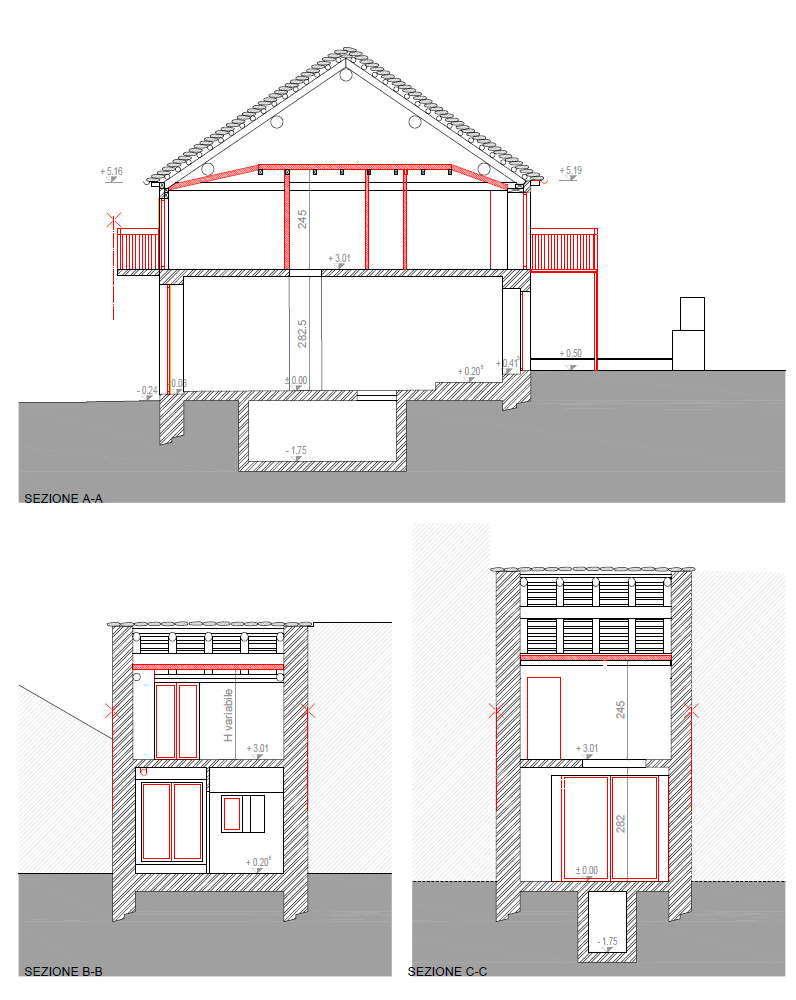 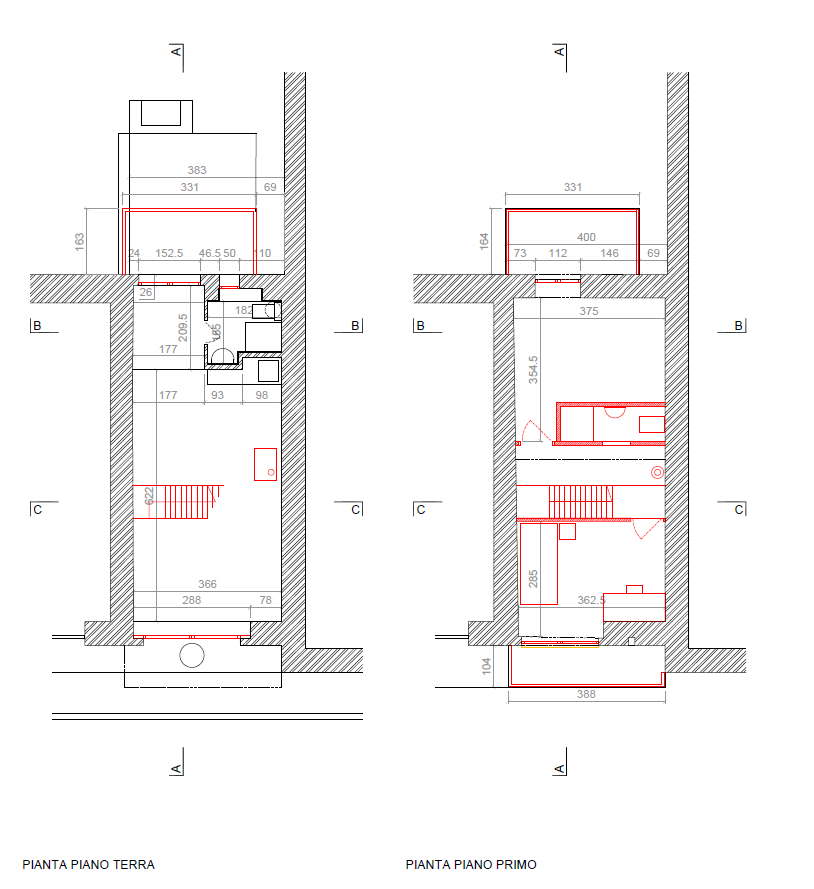 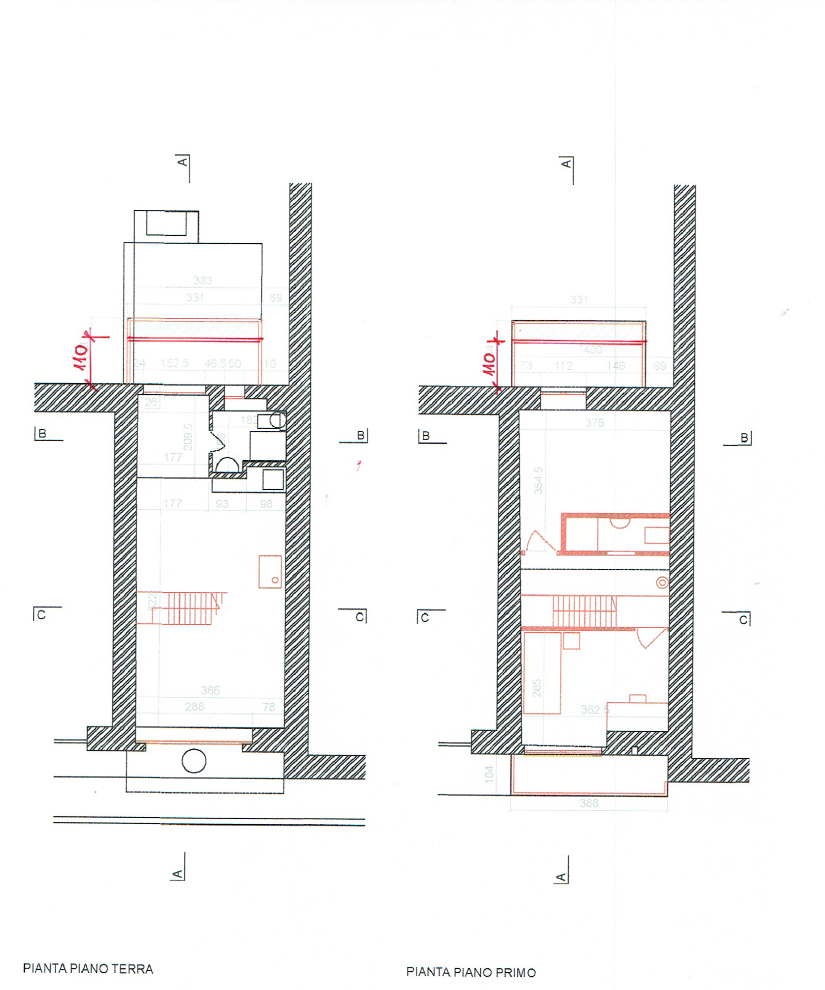 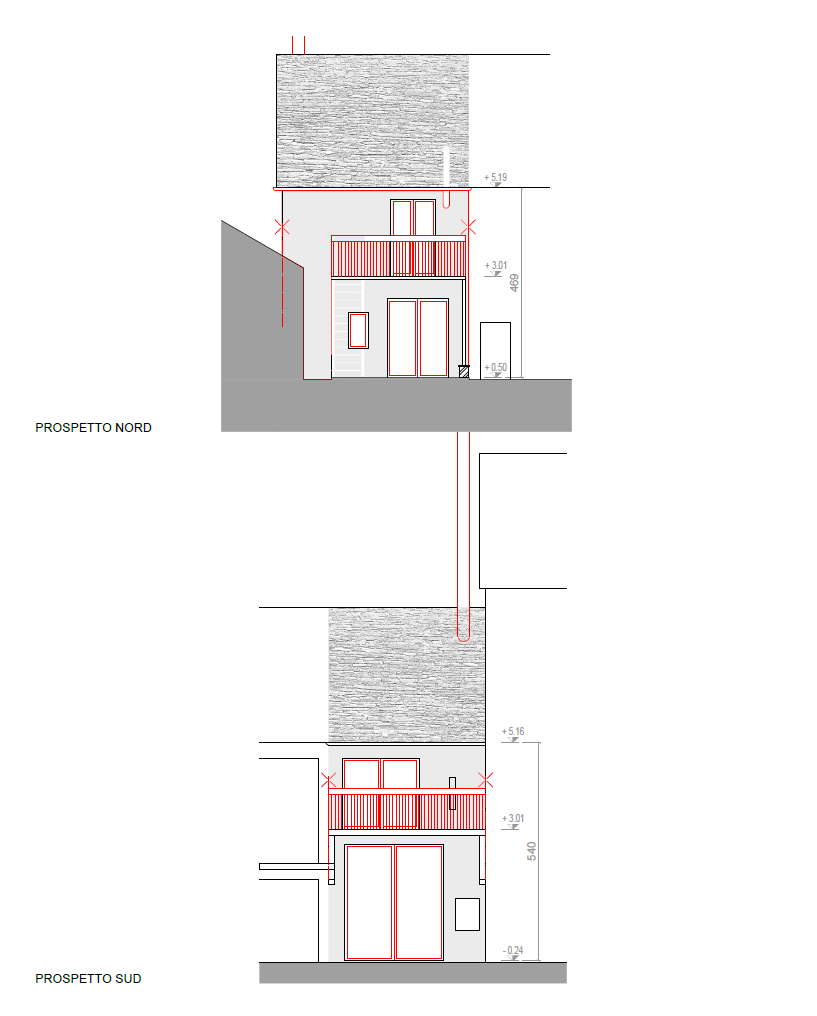 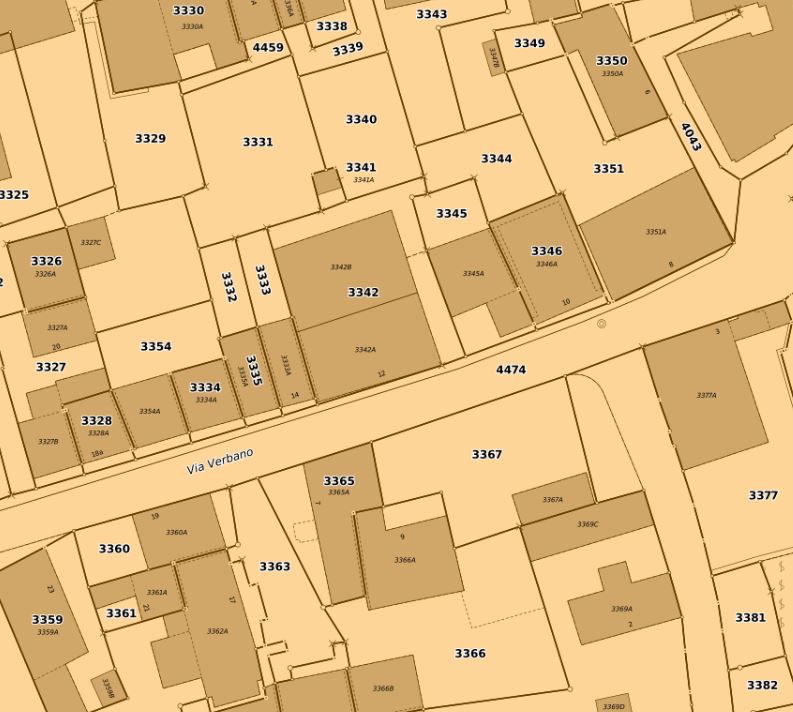 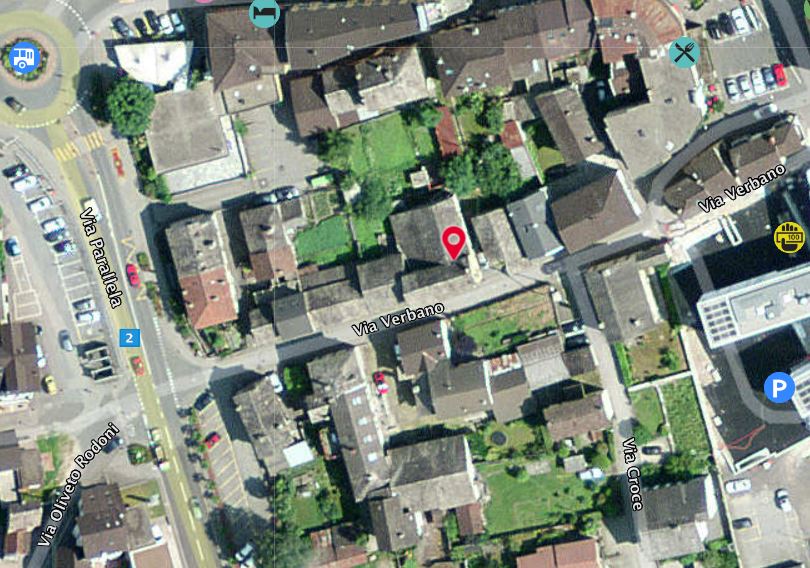 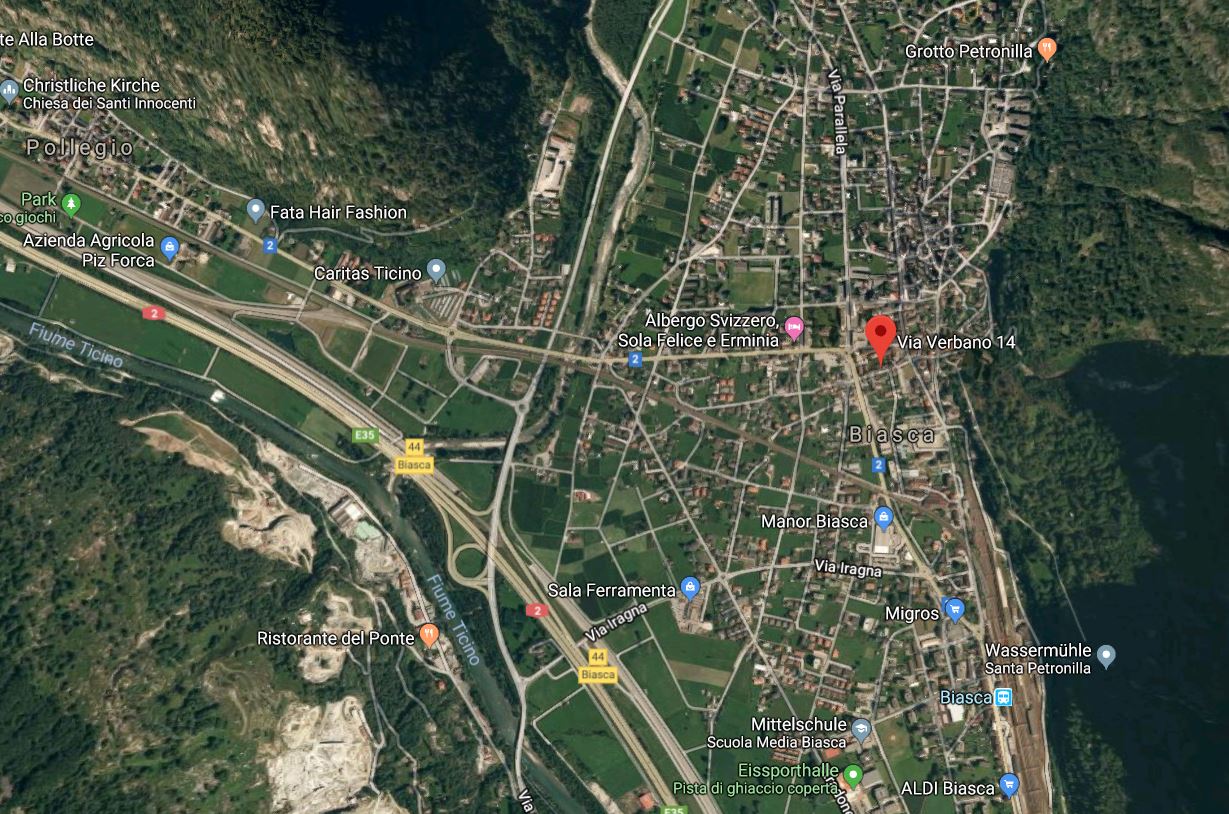        TICINO |   Piazzogna       TICINO |   Biasca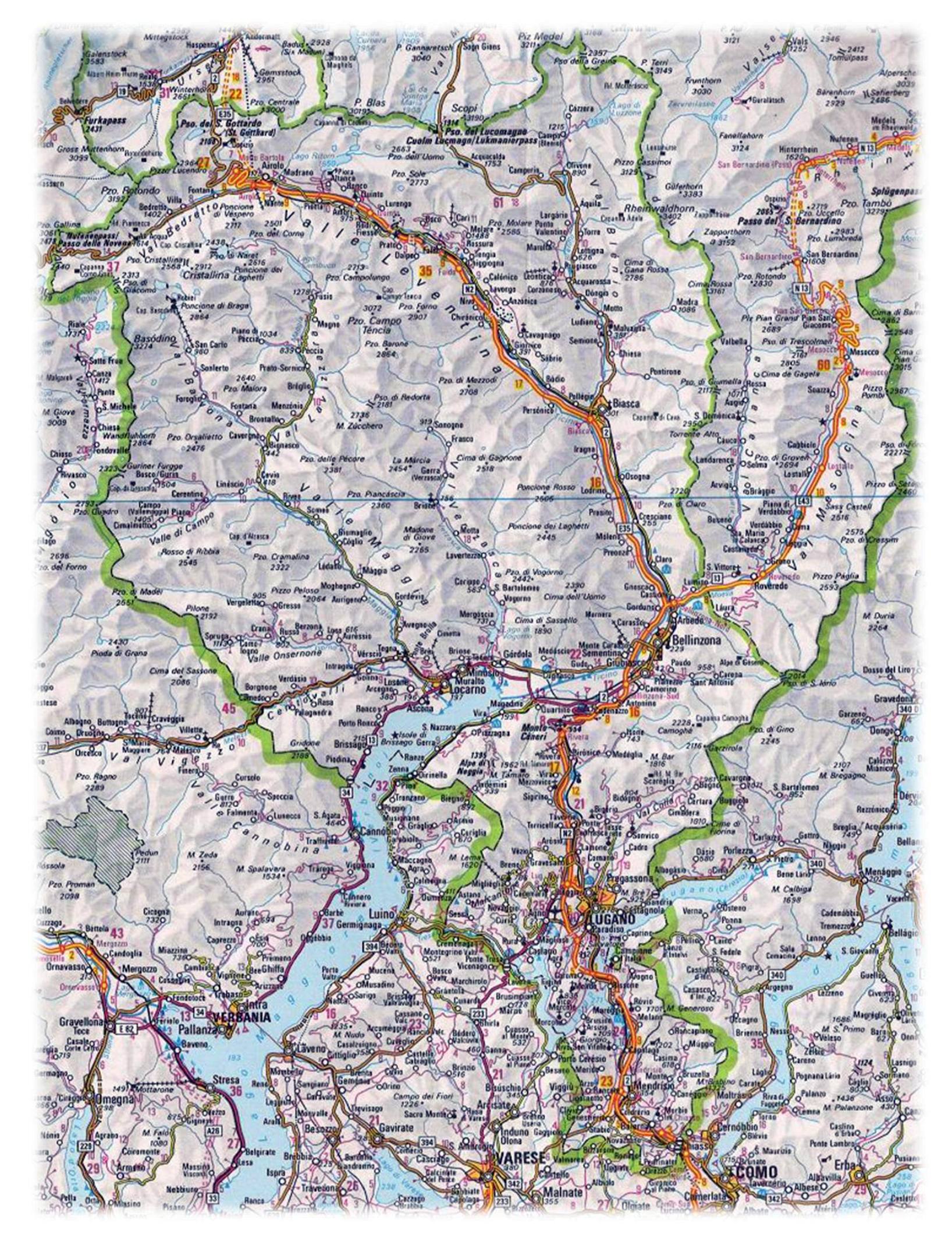 